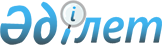 "Шетелдiктер мен азаматтығы жоқ адамдарды тiркеу және оларға Қазақстан Республикасында тұрақты тұруға рұқсат беру", "Азаматтығы жоқ адамдарға куәлiктер және Қазақстан Республикасында тұрақты тұратын шетелдiктердің тұруына ықтиярхат беру", "Қазақстан Республикасының азаматтығын алуды және одан шығуды тiркеу" және "Қазақстан Республикасында босқын мәртебесін беру және ұзарту" мемлекеттiк көрсетілетін қызметтер стандарттарын бекіту туралы" Қазақстан Республикасы Ішкі істер министрінің 2015 жылғы 7 сәуірдегі № 315 бұйрығына өзгерістер енгізу туралы.
					
			Күшін жойған
			
			
		
					Қазақстан Республикасы Ішкі істер министрінің 2018 жылғы 27 желтоқсандағы № 940 бұйрығы. Қазақстан Республикасының Әділет министрлігінде 2018 жылғы 28 желтоқсанда № 18084 болып тіркелді. Күші жойылды - Қазақстан Республикасы Ішкі істер министрінің 2020 жылғы 30 наурыздағы № 265 бұйрығымен.
      Ескерту. Күші жойылды – ҚР Ішкі істер министрінің 30.03.2020 № 265 (алғашқы ресми жарияланған күнінен кейін күнтізбелік он күн өткен соң қолданысқа енгізіледі) бұйрығымен.
      БҰЙЫРАМЫН:
      1. "Шетелдіктер мен азаматтығы жоқ адамдарды тіркеу және оларға Қазақстан Республикасында тұрақты тұруға рұқсат беру", "Азаматтығы жоқ адамдарға куәліктер және Қазақстан Республикасында тұрақты тұратын шетелдіктердің тұруына ықтиярхат беру", "Қазақстан Республикасының азаматтығын алуды және одан шығуды тіркеу" және "Қазақстан Республикасында босқын мәртебесін беру және ұзарту" мемлекеттік көрсетілетін қызмет стандарттарын бекіту туралы" Қазақстан Республикасы Ішкі істер министрінің 2015 жылғы 7 сәуірдегі № 315 бұйрығына (Нормативтік құқықтық актілерді мемлекеттік тіркеу тізілімінде № 11203 болып тіркелген, "Әділет" ақпараттық-құқықтық жүйесінде 2015 жылғы 22 маусымда жарияланған) мынадай өзгерістер енгізілсін:
      1-тармақ мынадай редакцияда жазылсын:
      "1.Мыналар:
      1) осы бұйрыққа 1-қосымшаға сәйкес "Шетелдіктер мен азаматтығы жоқ адамдарға Қазақстан Республикасында тұрақты тұруға рұқсат беру" мемлекеттік көрсетілетін қызмет стандарты;
      2) осы бұйрыққа 2-қосымшаға сәйкес "Қазақстан Республикасында тұрақты тұратын азаматтығы жоқ адамдарға куәліктер және шетелдіктерге тұруға ыхтиярхат беру" мемлекеттік көрсетілетін қызмет стандарты;
      3) осы бұйрыққа 3-қосымшаға сәйкес "Қазақстан Республикасының азаматтығын алуды, қалпына келтіруді және одан шығуды тіркеу" мемлекеттік көрсетілетін қызмет стандарты;
      4) осы бұйрыққа 4-қосымшаға сәйкес "Қазақстан Республикасында босқын мәртебесін беру және ұзарту" мемлекеттік көрсетілетін қызмет стандарты бекітілсін.";
      көрсетілген бұйрықпен бекітілген "Шетелдіктер мен азаматтығы жоқ адамдарды тіркеу және оларға Қазақстан Республикасында тұрақты тұруға рұқсат беру" мемлекеттік көрсетілетін қызметтер стандартында:
      тақырыбы мынадай редакцияда жазылсын:
      "Шетелдіктер мен азаматтығы жоқ адамдарға Қазақстан Республикасында тұрақты тұруға рұқсат беру";
      1-тараудың тақырыбы мынадай редакцияда жазылсын:
      "1-тарау. Жалпы ережелер";
      1-тармақ мынадай редакцияда жазылсын:
      "1. "Шетелдіктер мен азаматтығы жоқ адамдарға Қазақстан Республикасында тұрақты тұруға рұқсат беру" мемлекеттік көрсетілетін қызмет (бұдан әрі - мемлекеттік көрсетілетін қызмет).";
      2-тараудың тақырыбы мынадай редакцияда жазылсын:
      "2-тарау. Мемлекеттік қызметті көрсету тәртібі";
      3-тараудың тақырыбы мынадай редакцияда жазылсын:
      "3-тарау. Көрсетілетін қызметті берушінің және (немесе) оның лауазымды адамдарының мемлекеттік қызметтерді көрсету мәселелері бойынша шешімдеріне, әрекетіне (әрекетсіздігіне) шағымдану тәртібі";
      4-тараудың тақырыбы мынадай редакцияда жазылсын:
      "4-тарау. Мемлекеттік қызметті көрсету ерекшеліктері ескерілген өзге де талаптар";
      1, 2 және 3-қосымшалар осы бұйрыққа 1, 2 және 3-қосымшаларға сәйкес жаңа редакцияда жазылсын;
      көрсетілген бұйрықпен бекітілген "Қазақстан Республикасында босқын мәртебесін беру және ұзарту" мемлекеттік көрсетілетін қызмет стандартында:
      1-тараудың тақырыбы мынадай редакцияда жазылсын:
      "1-тарау. Жалпы ережелер";
      2-тараудың тақырыбы мынадай редакцияда жазылсын:
      "2-тарау. Мемлекеттік қызмет көрсету тәртібі";
      3-тараудың тақырыбы мынадай редакцияда жазылсын:
      "3. Мемлекеттік қызметті көрсету мәселелері бойынша көрсетілетінқызметті берушінің және (немесе) оның лауазымды адамдарының шешімдеріне, әрекеттеріне (әрекетсіздігіне) шағымдану тәртібі";
      4-тараудың тақырыбы мынадай редакцияда жазылсын:
      "4. Мемлекеттік қызмет көрсету ерекшеліктері ескерілген өзге де талаптар".
      Ескерту. 1-тармаққа өзгеріс енгізілді - ҚР Ішкі істер министрінің 28.03.2020 № 260 (алғашқы ресми жарияланған күнінен кейін күнтізбелік он күн өткен соң қолданысқа енгізіледі); 30.03.2020 № 266 (алғаш ресми жариялаған күнінен кейін күнтізбелік он күн өткенсоңқолданысқа енгізіледі) бұйрығымен.


      2. Қазақстан Республикасының Ішкі істер министрлігінің Көші-қон қызметі комитеті:
      1) осы бұйрықты Қазақстан Республикасының Әділет министрлігінде мемлекеттік тіркеуді;
      2) осы бұйрықты мемлекеттік тіркеген күнінен бастап күнтізбелік он күн ішінде оны қазақ және орыс тілдерінде ресми жариялау және Қазақстан Республикасы нормативтік құқықтық актілерінің эталондық бақылау банкіне қосу үшін "Республикалық құқықтық ақпарат орталығы" шаруашылық жүргізу құқығындағы республикалық мемлекеттік кәсіпорнына жолдауды;
      3) осы бұйрықты Қазақстан Республикасы Ішкі істер министрлігінің интернет-ресурсына орналастыруды;
      4) осы бұйрықты Қазақстан Республикасы Әділет министрлігінде мемлекеттік тіркегеннен кейін он жұмыс күні ішінде осы тармақтың 1), 2), 3) тармақшаларында көзделген іс-шаралардың орындалуы туралы мәліметтерді Қазақстан Республикасы Ішкі істер министрлігінің Заң департаментіне ұсынуды қамтамасыз етсін.
      3. Осы бұйрықтың орындалуын бақылау Қазақстан Республикасы Ішкі істер министрінің орынбасарына (Е.З. Тургумбаев) және Қазақстан Республикасы Ішкі істер министрлігінің Көші-қон қызметі комитетіне (М.Т. Қабденов) жүктелсін.
      4. Осы бұйрық алғашқы ресми жарияланған күнінен кейін күнтізбелік он күн өткен соң қолданысқа енгізіледі.
      "КЕЛІСІЛДІ"
      Қазақстан Республикасының
      Ақпарат және коммуникациялар министрі
      ________________________________
      ________________________________
      ________________________________
      Өтініш берушінің Т.А.Ә.(ол болған жағдайда) (ПД, ІІБ бөлінісінің атауы) болатын жерінің мекенжайы
      Қазақстан Республикасында тұрақты тұруға рұқсат/не рұқсат беруден бас тарту
      Сізге______________________________________________________________________
      (шешім қабылдаған орган, шешім қабылданған күн
      __________________________________________________________________________
      және нөмірі көрсетілсін)
      ________________________________________________________________ шешімімен
      (заңның бабы, бөлігі, тармағы көрсетілсін)
      Қазақстан Республикасында тұрақты тұруға рұқсат етілгенін/рұқсат беруден бас 
      тартылғанын/тұруға ықтиярхаттың жарамдылық мерзімі ұзартылғанын хабарлаймын (қажет емесі сызылсын)
      Тұруға ықтиярхатты ресімдеу/тұруға ықтиярхаттың жарамдылық мерзімін ұзарту үшін 
      Сізге___________________________________________________________________________
      (ПД, ІІБ мекенжайы, қабылдау күндері
      __________________________________________________________________________
      және қабылдау сағаттары, қызметкердің Т.А.Ә.(ол болған жағдайда))
      _______________________________________________ өтініш білдіру қажет.
      ПД, ІІБ көші-қон полициясы бөлінісінің
      (бөлімінің, бөлімшесінің) бастығы
      _______________________________________ _____________________ 
      (арнаулы атағы, тегі, аты-жөні)                  (қолы)
      20__ жылғы "___" ______________________ М.О
      (специальное звание, фамилия, инициалы) (подпись)
      "___" ________ 20__ года
      Место печати:
      ҚАЗАҚСТАН РЕСПУБЛИКАСЫНДА ТҰРАҚТЫ ТҰРУҒА РҰҚСАТ БЕРУ ТУРАЛЫ 
      ӨТІНІШ - САУАЛНАМА
      __________________________________________________________________________
      (ішкі істер органының (ПД, ҚАІІБ(б), ӨҚАІІБ(б)) атауы)
      Тіркеу нөмірі 
      __________________________________________________________________________
      (уәкілетті лауазымды адам толтырады)
      Фотосуреттің орны
      (35 x 45 мм)
      Маған және/немесе менің ұлыма, менің қызыма, менің асырап алған балама/менің
      қамқорлығым (қорғаншылығым) белгіленген балаға/мемлекеттің қамқорлығындағы балаға
      (қажет емесі сызылсын) Қазақстан Республикасында тұрақты тұруға рұқсат беруді
      сұраймын.
      20__ жылғы "___" _____ бастап 20__ жылғы "___" _____ дейін _____________________
      мекенжайы бойынша Қазақстан Республикасында уақытша тіркелгенмін.
      Осы өтінішпен жүгінуге себеп болған уәждер
      __________________________________________________________________________
      __________________________________________________________________________
      Өтініш беруші (өтініш берушілер) туралы мәліметтер
      1. Тегі, аты, әкесінің аты (ол болған жағдайда) ___________________________________
      __________________________________________________________________________
      (тегін, атын, әкесінің атын (ол болған жағдайда) өзгерткен жағдайда
      бұрынғы тегін, атын, әкесінің атын (ол болған жағдайда),
      __________________________________________________________________________
      өзгерту себебі мен күнін көрсетсін, жеке басын куәландыратын құжатқа сәйкес тегі мен аты
      __________________________________________________________________________
      __________________________________________________________________________
      орыс және (латын алфавиттерінің әріптерімен жазылады)
      2. Туған күні, айы, жылы және жер
      __________________________________________________________________________
      3. Қазіргі уақытта қандай шет мемлекеттің азаматтығы (тиесілігі) бар (бұрын болды ма)
      __________________________________________________________________________
      __________________________________________________________________________
      (қайда, қашан және қандай негізде алынды, айырылды)
      4. Жынысы ________________________________________________________________
      (ер, әйел)
      5. Жеке басын куәландыратын құжат __________________________________________
      (құжаттың нөмірі және сериясы, кім
      __________________________________________________________________________
      және қашан берді)
      6. Ұлты ___________________________________________________________________
      (қалауы бойынша көрсетіледі)
      7. Діни нанымы ____________________________________________________________
      (қалауы бойынша көрсетіледі)
      8. Қазақстан Республикасының аумағында тудыңыз ба және КСРО азаматтығында тұрдыңыз
      ба немесе Қазақстан Республикасының аумағында тудыңыз (қажет емесі сызылсын)
      __________________________________________________________________________
      (көрсетілген мәліметтерді растайтын құжат)
      9. Бұрын Қазақстан Республикасында тұрақты тұруға рұқсат беру туралы өтінішпен
      жүгіндіңіз ба ______________________________________________________________
      егер иә болса, онда қандай органға және қашан, қандай шешім қабылданды
      10. Отбасы жағдайы ________________________________________________________
      (үйленген (тұрмыста), бойдақ (тұрмысқа шықпаған),
      __________________________________________________________________________
      ажырасқан, неке қию (бұзу) туралы куәлік, берілген күні және орны)
      11. Кәмелеттік жасқа толмаған (оның ішінде асырап алынған, қамқорындағы,
      қарамағындағы) балаларын қоса алғанда:
      12. Оқуын қоса алғанда, еңбек қызметі туралы мәліметтер:
      13. Жеке сәйкестендіру нөмірі (егер бар болса ___________________________________
      __________________________________________________________________________
      (куәлік нөмірі, берген күні мен орны, берген органның атауы)
      14. Сіз Қазақстан Республикасынан тыс жерлерге әкімшілік елден шығаруға не болмаса
      өтініш берудің алдында бес жыл ішінде елден қууға ұшырадыңыз ба ("Шетелдіктердің
      құқықтық жағдайы туралы" Қазақстан Республикасының Заңын бұзғандарға)
      __________________________________________________________________________
      егер ұшырасаңыз, неше рет және қашан
      15. Сіз ауыр немесе аса ауыр қылмыстық әрекет не болмаса қауіпті деп танылған қылмысты
      қайта жасағаныңыз үшін заңды күшіне енген сот үкімімен сотталдыңыз ба
      __________________________________________________________________________
      егер сотталсаңыз, неше рет және қашан)
      16. Қазақстан Республикасының аумағында не болмаса одан тыс жерлерде ауыр немесе аса
      ауыр қылмыстық әрекет жасағаныңыз үшін өтелмеген немесе алынбаған соттылығыңыз бар ма
      __________________________________________________________________________
      __________________________________________________________________________
      егер болса, неше рет және қашан
      17. Шетелдіктердің Қазақстан Республикасында болу (тұру) режимін қамтамасыз ету
      бөлігінде Қазақстан Республикасының заңнамасын бұзғаныңыз үшін әкімшілік
      жауапкершілікке тартылдыңыз ба _____________________________________________
      егер тартылсаңыз, неше рет және қашан
      __________________________________________________________________________
      18. Сізде мынадай сырқаттар болды ма: нашақорлық, психикалық ауытқулар (сырқат);
      туберкулез; лепра (Гансеннің сырқаты); жыныс жолдарымен арқылы берілетін инфекциялар
      (ЖЖБИ) - мерез, мерез лимфогранулемасы (донованоз), шанкроид; жіті инфекциялық
      аурулар (жіті респираторлық вирустық инфекциясы (тыныс органдарының жіті вирустық
      инфекциясынан) және грипптан басқа)._________________________________________
      егер иә, онда қандай түрімен
      19. Ата-анасы Қазақстан Республикасында тұрақты тұруға қалдыру туралы рұқсат алған
      кезде жазылатын/дербес рұқсат алатын бала туралы мәлімет (тегі, аты, әкесінің аты, туған
      күні мен жері, азаматтығы)
      __________________________________________________________________________
      Көрсетілген балалардың басқа ата-анасы туралы мәлімет (тегі, аты, әкесінің аты, туған күні,
      азаматтығы, тұрғылықты жері)
      __________________________________________________________________________
      20. Уақытша тұратын жерінің мекенжайы, телефоны _____________________________
      __________________________________________________________________________
      __________________________________________________________________________
      Өтінішпен бірге мынадай құжаттар ұсынамын:
      __________________________________________________________________________
      __________________________________________________________________________
      __________________________________________________________________________
      Маған Қазақстан Республикасында тұрақты тұруға "Халықтың көші-қоны туралы"
      Қазақстан Республикасы Заңының 49-бабымен көзделген жағдайларда рұқсат беруден бас
      тартылуы не болмаса берілген тұруға ықтиярхаттың күші жойылуы мүмкін екені туралы
      ескертілді. Ұсынылған құжаттардың тұпнұсқалығын және жазылған мәліметтердің
      шынайылығын растаймын.
      20__ жылғы "___" _________________________.
      __________________________________________________________________________
      (өтініш берілген күні) (өтініш берушінің қолы, лауазымды адам болған кезде қойылады)
      20__ жылғы "___" ________________ _________ өтініш қарауға қабылданды.
      Өтініштің толтырылғанының дұрыстығын және қажетті құжаттардың бар-жоғын тексердім,
      өтінішке мен болған кезде қол қойылды, өтініш берушінің қолының түпнұсқалығын
      растаймын ________________________________________________________________
      арнаулы атағы (егер бар болса),
      __________________________________________________________________________
      құжатты қабылдаған уәкілетті лауазымды адамның лауазымы, тегі, аты-жөні)
      __________________________________________________________________________
      (лауазымды адамның қолы)
      Өтініш қысқартуларсыз, аббревиатураларсыз, түзетулерсіз және шимайсыз қолмен
      немесе техникалық құралдарды (жазу машинкалары, компьютерлер) пайдалана отырып
      толтырылады.
      Сұрақтарға жауап жан-жақты болуы тиіс. Қолмен орындалған мәтін түсінікті болуы тиіс.
      Өтінішті қабылдаған көші-қон полициясы бөлінісінің мөртабаны қойылады.
      Егер өтініш беруші заңды тұлғаның білімінсіз кәсіпкер болып табылса, онда тіркеу
      туралы туралы куәліктің нөмірі, тіркеген органның атауы және берілген орны көрсетіледі.
      Егер өтініш берушіге зейнетақы тағайындалса, зейнетақы түрі, зейнетақы куәлігінің
      нөмірі, оны кім және қашан бергені көрсетіледі.
      нысан
      Тұрақты тұруға арналған
      рұқсат беруге құжаттарды қабылдау туралы
      № ________ ТАЛОН
      __________________________________________________________________________
      Өтініш берушінің Т.А.Ә.(ол болған жағдайда)
      Қабылданған құжаттар тізбесі:
      1. ________________________________________________________________________
      2. ________________________________________________________________________
      3. ________________________________________________________________________
      4. ________________________________________________________________________
      5. ________________________________________________________________________
      6. ________________________________________________________________________
      7. ________________________________________________________________________
      8. ________________________________________________________________________
      9. ________________________________________________________________________
      Қабылдаған:_______________________________________________________________/
      (ІІД КҚПБ қызметкерінің лауазымы)
      ______________/___________________________________________________________
      (қолы) Т.А.Ә. (ол болған кезде)
      20_______ ж. "___" _______________________
      Берілген күні және уақыты: ______ жылғы "___" _______ __ сағ. __ мин.
      Ескерту. 4-қосымша алып тасталды – ҚР Ішкі істер министрінің 28.03.2020 № 260 (алғашқы ресми жарияланған күнінен кейін күнтізбелік он күн өткен соң қолданысқа енгізіледі) бұйрығымен.
      Ескерту. 5-қосымша алып тасталды – ҚР Ішкі істер министрінің 28.03.2020 № 260 (алғашқы ресми жарияланған күнінен кейін күнтізбелік он күн өткен соң қолданысқа енгізіледі) бұйрығымен.
      Ескерту. 6-қосымша алып тасталды – ҚР Ішкі істер министрінің 28.03.2020 № 260 (алғашқы ресми жарияланған күнінен кейін күнтізбелік он күн өткен соң қолданысқа енгізіледі) бұйрығымен.
      Ескерту. 7-қосымша алып тасталды – ҚР Ішкі істер министрінің 28.03.2020 № 260 (алғашқы ресми жарияланған күнінен кейін күнтізбелік он күн өткен соң қолданысқа енгізіледі) бұйрығымен.
      Ескерту. 8-қосымша алып тасталды – ҚР Ішкі істер министрінің 28.03.2020 № 260 (алғашқы ресми жарияланған күнінен кейін күнтізбелік он күн өткен соң қолданысқа енгізіледі) бұйрығымен.
      Ескерту. 9-қосымша алып тасталды – ҚР Ішкі істер министрінің 28.03.2020 № 260 (алғашқы ресми жарияланған күнінен кейін күнтізбелік он күн өткен соң қолданысқа енгізіледі) бұйрығымен.
      Ескерту. 10-қосымша алып тасталды – ҚР Ішкі істер министрінің 28.03.2020 № 260 (алғашқы ресми жарияланған күнінен кейін күнтізбелік он күн өткен соң қолданысқа енгізіледі) бұйрығымен.
      Ескерту. 11-қосымша алып тасталды – ҚР Ішкі істер министрінің 28.03.2020 № 260 (алғашқы ресми жарияланған күнінен кейін күнтізбелік он күн өткен соң қолданысқа енгізіледі) бұйрығымен.
					© 2012. Қазақстан Республикасы Әділет министрлігінің «Қазақстан Республикасының Заңнама және құқықтық ақпарат институты» ШЖҚ РМК
				
      Қазақстан Республикасының
Ішкі істер министрі полиция генерал-полковнигі

Қ. Қасымов
Қазақстан Республикасының
Ішкі істер министрінің
2018 жылғы 27 желтоқсандағы
№ 940 бұйрығына
1-қосымша"Шетелдіктер мен азаматтығы
жоқ адамдарға Қазақстан
Республикасында тұрақты
тұруға рұқсат беру"
мемлекеттік көрсетілетін
қызмет стандартына
1-қосымшаҚазақстан Республикасының
Ішкі істер министрінің
2018 жылғы 27 желтоқсандағы
№ 940 бұйрығына
2-қосымша"Шетелдіктер мен азаматтығы
жоқ адамдарға Қазақстан
Республикасында тұрақты
тұруға рұқсат беру"
мемлекеттік көрсетілетін
қызмет стандартына
2-қосымша
Нысан
Өтініш берушіге қатысы
Тегі, аты, әкесінің аты (ол болған жағдайда)
Туған жылы және жері
Азаматтығы (тиесілігі)
Тұратын, оқитын жерінің мекенжайы
ЖСН ол болған жағдайда
Жұмыс орны
Күні (айы және жылы)
Мекемені көрсете отырып лауазымы, жұмысқа қабылдануы, жұмыстан шығуы
Жұмыс орнының мекенжайыҚазақстан Республикасының
Ішкі істер министрінің
2018 жылғы 27 желтоқсандағы
№ 940 бұйрығына
3-қосымша"Шетелдіктер мен азаматтығы
жоқ адамдарға Қазақстан
Республикасында тұрақты
тұруға рұқсат беру"
мемлекеттік көрсетілетін
қызмет стандартына
3-қосымшаҚазақстан Республикасының
Ішкі істер министрінің
2018 жылғы 27 желтоқсандағы
№ 940 бұйрығына
4-қосымшаҚазақстан Республикасының
Ішкі істер министрінің
2018 жылғы 27 желтоқсандағы
№ 940 бұйрығына
5-қосымшаҚазақстан Республикасының
Ішкі істер министрінің
2018 жылғы 27 желтоқсандағы
№ 940 бұйрығына
6-қосымшаҚазақстан Республикасының
Ішкі істер министрінің
2018 жылғы 27 желтоқсандағы
№ 940 бұйрығына
7-қосымшаҚазақстан Республикасының
Ішкі істер министрінің
2018 жылғы 27 желтоқсандағы
№ 940 бұйрығына
8-қосымшаҚазақстан Республикасының
Ішкі істер министрінің
2018 жылғы 27 желтоқсандағы
№ 940 бұйрығына
9-қосымшаҚазақстан Республикасының
Ішкі істер министрінің
2018 жылғы 27 желтоқсандағы
№ 940 бұйрығына
10-қосымшаҚазақстан Республикасының
Ішкі істер министрінің
2018 жылғы 27 желтоқсандағы
№ 940 бұйрығына
11-қосымша